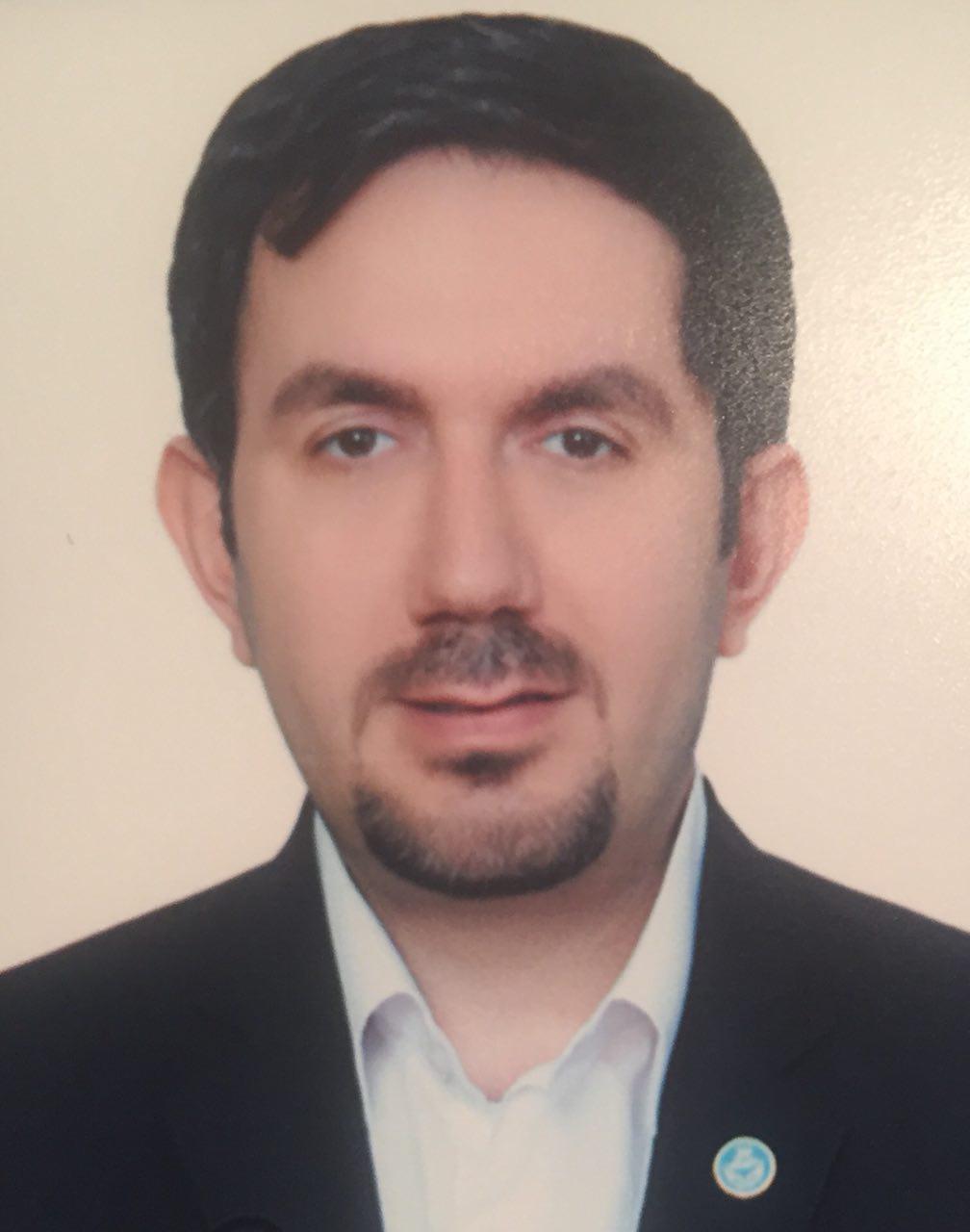 دانشیار دانشکده جغرافیا- دانشگاه تهرانآرا تومانیانسنجش از دور و GISتلفن دفتر:  +98 (21)02161113536پست الکترونیکی: a.toomanian@ut.ac.irتحصیلاتM.S,null-yesr-char,مهندسی نقشه برداری گرایش سیستم های اطلاعات جغرافیایی و سنجش از دور,دانشگاه صنعتی خواجه نصیر الدین طوسی- University of Twente
کارشناسی,null-yesr-char,مهندسی نرم افزار,دانشگاه آزاد اسلامی واحد تهران جنوب
Ph.D ,null-yesr-char,سیستم اطلاعات جغرافیایی,لوند
زمینههای تخصصیو حرفهایسوابق کاري و فعالیت های اجراییمدیر گروه سنجش از دور و GIS-(1394-1396)
معاونت گروه سنجش از دور و GIS-(1392-1394)
فعالیت های علمیمقالات- Genetic algorithms-based optimal site selection of solar PV in the north of Afghanistan. ghasemi abdulbasir, Toomanian Ara, Nasri Farhad, Neysani Samany Najmeh (2023)., International Journal of Sustainable Energy, 42(1), 929-953.

- شناسایی مناطق جرم خیز و عوامل موثر در تشدید آن با استفاده از روش‌های داده کاوی مکانی (مطالعه موردی شهر اصفهان). سادات موسوی بهاره, تومانیان آرا, ارگانی میثم, اروندی سمانه, ساعدپناه مهران (1402)., پژوهش های جغرافیای برنامه ریزی شهری, 11(1).

- A SUB-PIXEL VISUALIZATION METHOD TO DISPLAY FUZZY PHENOMENA USING RGB COLOR COMPOSITE (CASE STUDY: MANGROVES FOREST). Toomanian Ara (2022)., Geodesy and Cartography, 48(4), 193-201.

- A Review of Sustainable and Renewable Sources of Energy for Afghanistan. ghasemi abdul baser, Isazadeh Vahid, Toomanian Ara (2022)., Journal of Renewable Energy and Mechanics, 5(02), 60-75.

- ارائه روش تلفیقی کاهش نویز - داده کاوی برای تخمین ماده آلی خاک با طیف سنجی VNIR. آکبری الهه, میرزایی سهام, تومانیان آرا, درویشی بلورانی علی, بهرامی حسینعلی (1401)., سنجش از دور و سامانه اطلاعات جغرافیایی در منابع طبیعی ( کاربرد سنجش از دور و GISدر علوم منابع طبیعی )- دانشگاه آزاد اسلامی واحد بوشهر, 13(3), 1-5.

- بازشناسی مفهومی شهر 15 دقیقه ای و چالش های آن در دوره پساکرونا. رجائی سیدعباس, تومانیان آرا, عدالتی رنجبر محمود (1401)., نامه علوم پایه فرهنگستان علوم ایران, 1(5).

- بهبود دقت طبقه بندی تصاویر ماهواره ای ابرطیفی با استفاده از توسعه یک شبکه عصبی کانولوشن و یادگیری عمیق. محمودی سمیه, نیسانی سامانی نجمه, تومانیان آرا (1400)., مهندسی فناوری اطلاعات مکانی, 9(4), 109-125.

- The Effect of Drought Phenomenon on the Surface of Groundwater Aquifer in Qazvin Plain in Iran. Isazadeh Vahid, Qasimi abdul baser, Toomanian Ara, Isazade Esmail (2021)., The Journal of Geoinformatics and Environmental Research, 2(2), 103-112.

- A description of spatial-temporal patterns of the novel COVID-19 outbreak in the neighbourhoods’ scale in Tehran, Iran. Lak Azadeh, Maher Ali, Zali Alireza, Badr Siamak, Mostafavi Ehsan, Baradaran Hamidreza, Hanani Khatereh, Toomanian Ara, Khalili Davood (2021)., Medical Journal of the Islamic Republic of Iran, 35(128).

- The most places at risk surrounding the COVID-19 treatment hospitals in an urban environment- case study: Tehran city. Neysani Samany Najmeh, Toomanian Ara, Maher Ali, Hananeh Khatereh, Zali Ali Reza (2021)., LAND USE POLICY, 109(105725), 105725.

- تخمین زمان سفر وسایل نقلیه جمع‌آوری پسماند درمانی با استفاده از الگوریتم‌های شبکه عصبی مصنوعی مکانی زمانی (مطالعه موردی: شهر تهران). باقری کیوان, نیسانی سامانی نجمه, جلوخانی نیارکی محمدرضا, تومانیان آرا, حاجی بابایی لیلا (1400)., پژوهش های جغرافیای برنامه ریزی شهری, 9(1), 75-92.

- Knowledge Discovery Web Service for Spatial Data Infrastructures. Omidi Poor Morteza, Toomanian Ara, Neysani Samany Najmeh, Mansourian Ali (2020)., ISPRS International Journal of Geo-Information, 10(1), 12.

- Soil texture fractions modeling and mapping using LS-SVR algorithm. Jeihooni Mehrdad, Alavi Panah Seyed Kazem, Toomanian Ara, Jafarzadeh Aliasqar (2020)., DESERT, 25(2).

- A hybrid ridesharing algorithm based on GIS and ant colony optimization through geosocial networks. Jelokhani-Niaraki Mohammadreza, Neysani Samany Najmeh, Mahmoodi Moslem, Toomanian Ara (2020)., JOURNAL OF AMBIENT INTELLIGENCE AND HUMANIZED COMPUTING, 2020(2020).

- Digital mapping of soil moisture retention properties using solely satellite-based data and data mining techniques. Jeihouni Mehrdad, Alavi Panah Seyed Kazem, Toomanian Ara, JafarZadeh Ali Asghar (2020)., JOURNAL OF HYDROLOGY, 585(124786), 124786.

- توسعه یک مدل مسیریابی برای مدیریت مناسب ناوگان جمع آوری پسماند جامد شهری مبتنی بر Web-based GIS. باقری کیوان, نیسانی سامانی نجمه, تومانیان آرا, جلوخانی نیارکی محمدرضا,  لیلا حاجی بابایی (1399)., فصلنامه مهندسی حمل و نقل, 13(1).

- Decision Tree-Based Data Mining and Rule Induction for Identifying High Quality Groundwater Zones to Water Supply Management: a Novel Hybrid Use of Data Mining and GIS. Jeihooni Mehrdad, Toomanian Ara,  علی منصوریان (2019)., WATER RESOURCES MANAGEMENT, 34(1), 139-154.

- Validation of spatial multicriteria decision analysis results using public participation GIS. Mahmoodi Vanolia Narjes, Jelokhani-Niaraki Mohammadreza, Toomanian Ara (2019)., APPLIED GEOGRAPHY, 112(2019), 102061.

- Assessing the changes of mangrove ecosystem services value in the Pars Special Economic Energy Zone. Ashornejad Ghadir, Amiraslani Farshad, Kiavarz Moghaddam Majid, Toomanian Ara (2019)., OCEAN & COASTAL MANAGEMENT, 179(1), 104838.

- بررسی اثرهای تغییرات‌ کاربری/پوشش اراضی منطقه ویژه اقتصاد‌ی انرژی پارس‌ بر‌ارزش‌ اقتصادی خدمات‌ اکَوسیستمی با‌استفاده از‌تصاویر سنجش از‌ دوری. عشورنژاد غدیر, امیراصلانی فرشاد, کیاورز مقدم مجید, تومانیان آرا (1398)., پژوهشهای جغرافیای طبیعی, 51(2).

- Spatio-temporal distribution of off-shore ships in the Pars Special Economic Energy Zone based on satellite imagery. Ashornejad Ghadir, Amiraslani Farshad, Kiavarz Moghaddam Majid, Toomanian Ara (2019)., Environmental Resources Research, 7(1).

- An integrated GIS-based Ordered Weighted Averaging analysis for solar energy evaluation in Iran: Current conditions and future planning. Karimi Firouzjani Mohammad, Nematollahi Omid, Meijani Naeim, Nadizadeh Shoorabeh Saman, کریمی فیروزجانی حمزه, Toomanian Ara (2018)., RENEWABLE ENERGY, 136(136).

- ارزیابی کیفیت زندگی شهری با استفاده از سنجش از دور و GIS. کاظم زاده زو علی, نیسانی سامانی نجمه, درویشی بلورانی علی, تومانیان آرا, پوراحمد احمد (1397)., اطلاعات جغرافیایی(سپهر), 27(107), 113-132.

- Long term groundwater balance and water quality monitoring in the eastern plains of Urmia Lake, Iran: A novel GIS based low cost approach. Jeihooni Mehrdad, Toomanian Ara, Alavi Panah Seyed Kazem, Hamzeh Saeid, Pilesjo Petter (2018)., JOURNAL OF AFRICAN EARTH SCIENCES, 2018(147), 11-19.

- شبیه سازی رشد‌ شهری‌ تبریز‌ با‌ استفاده‌ از‌ مدل‌  CA-Markov و‌ تصمیم گیری چندمعیاره. میثاق نورالدین, نیسانی سامانی نجمه, تومانیان آرا (1397)., پژوهش های جغرافیای انسانی, 50(1), 217-231.

- Spatiotemporal modelling of urban quality of life (UQoL) using satellite images and GIS. Kazem Zadeh Zw Ali, Darvishi Boloorani Ali, Neysani Samany Najmeh, Toomanian Ara, Pour Ahmad Ahmad (2018)., INTERNATIONAL JOURNAL OF REMOTE SENSING, 39(13), 1-22.

- کاربرد مدل لوسیس در مدلسازی تعارض تناسب اراضی با رویکرد آمایش سرزمین - استان کهکیلویه و بویراحمد. امیدی پور مرتضی, نیسانی سامانی نجمه, تومانیان آرا, فرجی سبکبار حسنعلی (1396)., مجله آمایش سرزمین, 9(2), 219-243.

- Quantitative assessment of Urmia Lake water using spaceborne multisensor data and 3D modeling. Jeihouni Mehrdad, Toomanian Ara, Alavi Panah Seyed Kazem, Hamzeh Saeid (2017)., ENVIRONMENTAL MONITORING AND ASSESSMENT, 189(11), 571-586.

- ارائه‎ی روش‎های جدید هرس کردن قوانین طبقه‎بندی انجمنی (موردکاوی: قوانین مرتبط با بهینگی مکان استقرار بانک‎های شهر تهران). عشور نژاد غدیر, عشورنژاد انیس, تومانیان آرا (1396)., نشریه مهندسی نقشه برداری و اطلاعات مکانی, 8(2), 39-48.

- استفاده از مدل حداکثر پوشش وزن دار با پوشش جزئی و سیستم اطلاعات جغرافیایی در مکان‌یابی شعب بانک (موردمطالعه: شعب بانک مهر اقتصاد در منطقه یک شهر تهران). محقر علی, آریایی سارا, حیدری دهوئی جلیل, تومانیان آرا (1395)., مطالعات مدیریت صنعتی, --(--).

- واکاوی بهینه سازی مدیریت اطلاعات مکانی در حوزه دفاعی با رویکرد آینده پژوهی. مددی سعید, تومانیان آرا (1395)., علوم و فنون نظامی, 11(35), 27-40.

- ارائه ژئوپرتالی مبتنی بر سیستمهای توصیه گر معنایی. رحمتی علیرضا, تومانیان آرا, نیسانی سامانی نجمه (1395)., علوم و فنون نقشه برداری (مهندسی نقشه برداری سابق), 6(1).

- تدوین راهبردهای ایجاد زیرساخت داده های مکانی ) SDI ( در سامانه های فرماندهی و مدیریت نظامی در افق 1404 با نگاه آینده پژوهی. مددی سعید, تومانیان آرا, کاظم پور ذکریا (1395)., فصلنامه آینده پژوهی دفاعی, 1(1), 65-88.

- نمایش و ارائه عوارض و اطلاعات جغرافیایی بر روی وب با استفاده از فناوری های متن باز. تومانیان آرا, کاظم زاده زو علی (1394)., نشریه مهندسی نقشه برداری و اطلاعات مکانی, 6(3), 21-32.

- An application of MC-SDSS for water supply management during a drought crisis. Jeihooni Mehrdad, Toomanian Ara, Alavi Panah Seyed Kazem, Shahabi Mahmoud, Bazdar Saba (2015)., ENVIRONMENTAL MONITORING AND ASSESSMENT, 187(7), 412-396.

- تحلیل فضایی رابطه نوع کاربری زمین با ارتکاب بزهکاری با استفاده از مدل آنتروپی محلی (مطالعه موردی: رابطه کاربری های مسکونی، تجاری و بانک با وقوع بزه شرارت در شهر تهران). رحمتی علیرضا, کلانتری محسن, تومانیان آرا, تیموری حسین (1393)., پژوهشنامه جغرافیای انتظامی, 2(8), 1-24.

- مقایسه کارایی روش سیستم استنباط فازی و مدل تلفیقی مونت کارلو - سیستم استنباط فازی برای پیش بینی پراکنش آب شرب مورد نیاز مناطق مختلف شهر کرمانشاه در سال 1400. باقری کیوان, امیراصلانی فرشاد, تومانیان آرا, حمزه سعید (1393)., پژوهش های جغرافیای برنامه ریزی شهری, 2(4), 465.

- Automatic integration of spatial data in viewing services. Toomanian Ara, Harrie Lars, Mansourian Ali, Pilsejo Petter (2013)., Journal of Spatial Information Science, 0(6), 43-58.

کنفرانس ها- New Generation of Geospatial Clearinghouse Networks. Omidi Poor Morteza, Toomanian Ara, Neysani Samany Najmeh (2022)., 25th AGILE Conference on Geographic Information Science, 2022, 14-17 June.

- شناسایی الگو و تجزیه و تحلیل عوامل تصادفات موتورسیکلت ها با استفاده از داده کاوی مورد مطالعه منطقه 6 تهران. صمدی مهدی, تومانیان آرا (1400)., اولین کنفرانس ملی داده و اطلاعات مکانی, 2-3 دی, تهران, ایران.

- ارائه یک وب GIS برای مدیریت ناوگان جمع آوری پسماند شهر تهران. باقری کیوان, نیسانی سامانی نجمه, جلوخانی نیارکی محمدرضا, تومانیان آرا (1398)., اولین کنفرانس تهران هوشمند, 18-19 آبان, تهران, ایران.

- بررسی اثرات احداث جاده عسلویه به بساتین در منطقه حفاظت شده نایبند بر خدمات اکوسیستمی خور بساتین با استفاده از تصاویر سنجش از دوری. عشورنژاد غدیر, امیراصلانی فرشاد, کیاورز مقدم مجید, تومانیان آرا (1397)., اولین همایش ملی توسعه پایدار خلیج فارس, 20-21 آبان.

- ارزیابی و برنامه ریزی مکانی خدمات اکوسیستم جنگلهای مانگرو منطقه ویژه اقتصادی پارس با استفاده از تصاویر لندست و سنتینل. عشورنژاد غدیر, امیراصلانی فرشاد, کیاورز مقدم مجید, تومانیان آرا (1397)., بیست و پنجمین همایش ژئوماتیک و سومین همایش ملی فناوری اطلاعات مکانی, 30مهر-3آبان.

- Towards Spatial Knowledge Infrastructure (SKI): Technological Understanding. Omidipour Morteza, Toomanian Ara, Neysani Samany Najmeh (2018)., Agile 2018, 12-15 June, Sweden.

- شناسایی عوامل موثر بر غلظت ذرات معلق تهران با مدل. قربانی مهدی, امیراصلانی فرشاد, تومانیان آرا, عبدالهی  کاکرودی عطاءاله (1396)., همایش ملی آلودگی هوا و صدا, 3-4 دی.

- Optimization of disposal of the waste using Non-dominated Sorting Genetic Algorithm: A Case Study in Tehran. Bagheri Keyvan, Neysani Samany Najmeh, Rezai Mahmod, Toomanian Ara (2017)., The 4th International Conference on the Enviromental Planning and Management, 23-24 May, Tehran, Iran.

- ارزیابی نقش توسعه زیرساخت داده های مکانی (SDI) در پشتیبانی از امنیت دفاعی. مددی سعید, تومانیان آرا, اخوان امیر ناصر (1396)., بیست و چهارمین همایش و نمایشگاه ژئوماتیک 96, 25-26 فروردین, تهران, ایران.

- انتخاب پارامترهای تکنیک SVM توسط الگوریتم ژنتیک جهت طبقه بندی دادههای LiDAR. حاجب محمد, تومانیان آرا, آذرخش زینب, کریمی فرشاد (1395)., دومین کنفرانس ملی مهندسی فناوری اطلاعات مکانی, 29-29 آذر.

- مکانیابی پناهگاه های اسکان موقت در راستای کاهش تلفات انسانی براثرحملات نظامی(حملات هوایی و موشکی) مورد مطالعه: شهر اهواز. تومانیان آرا, امیدی پور مرتضی, موسوی سید محمد مهدی, معین مهر آتنا, معین مهر محمد (1394)., اولین کنفرانس بین المللی انسان، معماری، عمران و شهر, 25-25 اردیبهشت, تبریز, ایران.

- ضرورت توجه به استانداردهای کارتوگرافی درتوسعه زیر ساخت اطلاعات مکانی شهرها. رضایی آمنه, تومانیان آرا (1394)., همایش ملی شناخت راهکارهای توسعه استان گیلان, 9-9 فروردین, رشت, ایران.

- ﺑﻪ ﻣﻨﻈﻮر ﺑﺮﻧﺎﻣﻪرﯾﺰی و ﺳﻄﺢ ﺑﻨﺪی ﻣﺮاﮐﺰ MCDM_GIS ﺑﮑﺎرﮔﯿﺮی ﻣﺪلﻫﺎی ﺗﺮﮐﯿﺒﯽ ﺧﺪﻣﺎت روﺳﺘﺎﯾﯽ؛ ﻧﻤﻮﻧﻪ ﻣﻮردی ﺑﺨﺶ ﻣﺮﮐﺰی ﺷﻬﺮﺳﺘﺎن اﻧﺪﯾﮑﺎ. بسطامی نیا امیر, تومانیان آرا, امیدی پور مرتضی, سیستانی سارا (1393)., اولین کنفرانس ملی توسعه پایدار در علوم جغرافیا و برنامه ریزی، معماری و شهرسازی, 13-13 آذر, تهران, ایران.

کتب - ریاضیات برای جی. ای. اس.. تومانیان آرا, امیدی پور مرتضی, معین مهر آتنا (1396).

- ریاضیات بنیادی برای مجموعه علوم زمین. تومانیان آرا, تومانیان مگردیچ (1393).

مجلاتپایان نامه ها و رساله ها- توسعه یک سیستم توصیه گر براساس مشابهت کاربران و مفاهیم شخصی‌سازی، نگین خلیلی، آرا تومانیان، کارشناسی ارشد،  1399/02/02 

- Spatial modeling of environmental factors affecting the deployment of ancient sites using Adaptive Neuro Fuzzy inference system، برزو خالدی، آرا تومانیان، کارشناسی ارشد،  1398/06/31 

- Improvement of Ecosystem Services Assessment and Monitoring Maps of Special Economic zones by Integrating Landsat and Sentinel-2، غدیر عشورنژاد، آرا تومانیان، دکتری،  1398/04/24 

- ارزیابی آسیب پذیری شهر تهران در برابر حملات هوایی و موشکی با استفاده از روشهای سیستم استنتاج فازی و شبکه عصبی، عادل ناصری، آرا تومانیان، کارشناسی ارشد،  1397/07/11 

- Modeling suitable places for wind power plant construction by fuzzy topsis method  (case study kermanshah provience)، احسان طاهری کل کشوندی، آرا تومانیان، کارشناسی ارشد،  1397/07/11 

- اعتبارسنجی نتایج تحلیل تصمیم گیری مکانی چندمعیاره با استفاده از اطلاعات جغرافیایی داوطلبانه، نرجس محمودی وانعلیا، آرا تومانیان، کارشناسی ارشد،  1397/06/25 

- طراحی یک بازی مبتنی بر VGI برای بهبود و اصلاح الگوریتم‌های مسیریابی، هومن نعمت الهی، آرا تومانیان، کارشناسی ارشد،  1396/09/26 

- تحلیل مکانی سرطان پوست در محیط GIS، بهمن محمدی، آرا تومانیان، کارشناسی ارشد،  1396/07/04 

- توسعه‌ی سیستم‌های تصمیم‌گیری گروهی مکانی چند‌معیاره مبتنی بر مدل چند عاملی، احمد نوری، آرا تومانیان، کارشناسی ارشد،  1396/07/03 

- Analyzing addressing patterns in Tehran's metropolis to develop a national addressing standard، سالار صدر محمدی، آرا تومانیان، کارشناسی ارشد،  1396/07/03 

- مدل‌سازی مکانی زمانی آلودگی شهر تهران با استفاده از سیستم استنتاج عصبی فازی بهینه‌سازی شده توسط الگوریتم فراابتکاری PSO، مهدی قربانی نصرآبادی، آرا تومانیان، کارشناسی ارشد،  1396/06/29 

- به کار گیری تلفیقی شبکه عصبی مصنوعی و منطق فازی در توسعه شهری ( مطالعه موردی: شهرمریوان)، امیر صمدی، آرا تومانیان، کارشناسی ارشد،  1395/11/05 

- مدل سازی توسعه زیرسیستم های SDI با رویکرد پویایی سیستم، سعید مددی، آرا تومانیان، کارشناسی ارشد،  1395/11/04 

- پیاده سازی یک سیستم اطلاعات زمین شهری مبتنی بر کاداستر 2014، ابراهیم رحیمی بلداجی، آرا تومانیان، کارشناسی ارشد،  1395/07/11 

- توسعه یک سیستم پشتیبان تصمیم‌گیری  مکانی(SDSS) به منظور مدلسازی آمایش شهری-روستایی(مطالعه موردی: استان کهگیلویه و بویراحمد)، مرتضی امیدی پور، آرا تومانیان، کارشناسی ارشد،  1395/06/21 

- مدلسازی مکانی زمانی کیفیت زندگی شهری با استفاده از              تصاویر ماهواره¬ای و GIS، علی کاظم زاده زو، آرا تومانیان، کارشناسی ارشد،  1395/06/14 

- Locating Mehr Eghtesad Bank Branches with Geographical Information Systems and Maximal Covering Model، سارا آریائی، آرا تومانیان، کارشناسی ارشد،  1394/11/27 

- بهینه سازی ژئوپورتال مدیریت محیط زیست با استفاده از داده های GIS، علیرضا ابراهیمی، آرا تومانیان، کارشناسی ارشد،  1394/06/25 

- مسیریابی بهینه هدایت خودروهای اورژانس شهری در سیستم ترافیک شهری با استفاده از استنتاج مکانی کیفی، مصطفی خیرالهی کوهانستانی، آرا تومانیان، کارشناسی ارشد،  1394/06/22 

- ارائه ژئوپرتالی مبتنی بر سیستم های توصیه گر، علیرضا رحمتی قواق، آرا تومانیان، کارشناسی ارشد،  1394/06/15 

- امکان‌سنجی استفاده از تصاویر ماهواره‌ای در شناسایی و آشکارسازی نیمه اتوماتیک لکه‌های نفتی در دریاها و اقیانوس‌ها، مطالعه موردی : خلیج فارس، حسین تیموری، آرا تومانیان، کارشناسی ارشد،  1394/06/09 

- تحلیل تغییرات میزان آب دریاچه ارومیه با استفاده از تصاویر ماهواره ای و تاثیر آن بر کیفیت آب زیر زمینی (مطالعه موردی : آبخوان شرق دریاچه ارومیه)، مهرداد جیهونی، آرا تومانیان، کارشناسی ارشد،  1394/06/02 

- مدلسازی مکان مبنای پارامترهای اثرگذار بر توزیع مبنای آب شهر کرمانشاه، کیوان باقری سیدشکری، آرا تومانیان، کارشناسی ارشد،  1394/04/15 

- مقایسه روش فازی و مدل شبکه عصبی در پهنه بندی زمین لغزش، محمد علی زاده، آرا تومانیان، کارشناسی ارشد،  1393/12/01 

- بررسی تناسب راه‌ها و شریان‌های ارتباطی در محیط GIS، سهیل دوزنده، آرا تومانیان، کارشناسی ارشد،  1393/06/26 

- مدل سازی مکان محور بر اساس داده کاوی داده های مکان های حادثه خیز (مطالعه موردی: شهر شیراز)، معین موسوی هندری، آرا تومانیان، کارشناسی ارشد،  1392/12/15 

